Российская Федерация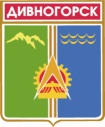 Администрация города ДивногорскаКрасноярского края П О С Т А Н О В Л Е Н И Е21.08.2017		                            г. Дивногорск	                                                     № 152пОб утверждении программы проведения проверки готовности теплоснабжающих и теплосетевых организаций, потребителей тепловой энергии на территории муниципального образования город Дивногорск к отопительному периоду 2017-2018 годовВ целях обеспечения бесперебойной работы и надёжного функционирования объектов жилищно-коммунального хозяйства,  подготовки теплоснабжающих и теплосетевых организаций, потребителей тепловой энергии на территории муниципального образования город Дивногорск к работе в зимних условиях 2017-2018 годов, руководствуясь  Федеральным законом  от 06.10.2003 № 131-ФЗ «Об общих принципах организации местного самоуправления в Российской Федерации», Федеральным законом от 27.07.2010 № 190-ФЗ «О теплоснабжении», на основании приказа министерства энергетики Российской Федерации от 12.03.2013 № 103  «Об утверждении Правил оценки готовности к отопительному периоду», руководствуясь статьей 43 Устава города Дивногорска,ПОСТАНОВЛЯЮ: 1. Утвердить программу проведения проверки готовности теплоснабжающих и теплосетевых организаций, потребителей тепловой энергии на территории муниципального образования город Дивногорск к отопительному периоду 2017-2018 годов согласно приложению № 1 к настоящему постановлению.2. Создать комиссию по проведению проверки готовности теплоснабжающих и теплосетевых организаций, потребителей тепловой энергии на территории муниципального образования город Дивногорск к отопительному периоду 2017-2018 годов.3. Утвердить положение о комиссии по проведению проверки готовности теплоснабжающих и теплосетевых организаций, потребителей тепловой энергии на территории муниципального образования город Дивногорск к отопительному периоду 2017-2018 годов согласно приложению № 2 к настоящему постановлению.4. Утвердить состав комиссии по проведению проверки готовности теплоснабжающих и теплосетевых организаций, потребителей тепловой энергии на территории муниципального образования город Дивногорск к отопительному периоду 2017-2018 годов согласно приложению № 3 к настоящему постановлению.5. Постановление    подлежит   опубликованию   в  средствах  массовой информации и размещению на официальном сайте администрации города Дивногорска в информационно-телекоммуникационной сети «Интернет».6. Контроль за исполнение постановления  возложить на  заместителя Главы города Урупаху В.И.7. Настоящее постановление вступает в силу после его официального опубликования.Исполняющий обязанностиГлавы города                   					                М.Г. Кузнецова Приложение № 1 к постановлениюадминистрации города Дивногорскаот 21.08.2017   № 152пПРОГРАММАпроведения проверки готовности теплоснабжающих и теплосетевых организаций, потребителей тепловой энергии на территории муниципального образования город Дивногорск к отопительному периоду 2017-2018 годов1.	Порядок проведения проверки1.1.	Целью программы проверки готовности теплоснабжающих и теплосетевых организаций, потребителей тепловой энергии на территории муниципального образования город Дивногорск к отопительному периоду 2017-2018 годов (далее – Программа) является оценка готовности к отопительному периоду, путем проведения проверок готовности к отопительному периоду теплоснабжающих и теплосетевых организаций, потребителей тепловой энергии, теплопотребляющие установки которых подключены (технически присоединены) к системе теплоснабжения на территории муниципального образования город Дивногорск.1.2.	Проверка проводится на предмет соблюдения обязательных требований, установленных техническими регламентами и иными нормативными правовыми актами в сфере теплоснабжения, правилами оценки готовности к отопительному периоду, утвержденными Министерством энергетики Российской Федерации от 12.03.2013 №103 «Об утверждении правил оценки готовности к отопительному периоду» (далее -  Правила).1.3.	Сроки проведения проверок определены периодами:- для  потребителей тепловой энергии с 14 августа  по 01 сентября 2017 года;- для теплоснабжающих и теплосетевых организаций – с 1 сентября по 31 октября 2017 года.1.4.	Объекты, подлежащие проверке: теплоисточники, задействованные в схеме теплоснабжения муниципального образования город Дивногорск, тепловые сети системы теплоснабжения муниципального образования город Дивногорск, по которым осуществляется поставка тепловой энергии потребителям, объекты жилищного фонда муниципального образования город Дивногорск, муниципальные предприятия, организации бюджетной и социальной сферы, крупные потребители тепловой энергии на территории муниципального образования город Дивногорск.1.5.	Проведение проверок готовности объектов к отопительному периоду выполняется в соответствии с графиком проверок (Приложение к Программе).1.6.	Проверка готовности к отопительному периоду осуществляется комиссией по проведению проверки готовности теплоснабжающих и теплосетевых организаций, потребителей тепловой энергии, теплопотребляющие установки которых подключены (технически присоединены) к системе теплоснабжения на территории муниципального образования город Дивногорск к отопительному периоду 2017-2018 годов, образовываемой администрацией муниципального образования город Дивногорск.1.7. Результаты проверки оформляются актом проверки готовности к отопительному периоду (далее - акт), который составляется не позднее одного дня с даты завершения проверки, по рекомендуемому образцу согласно приложению № 2 к настоящей Программе.В акте содержатся следующие выводы комиссии по итогам проверки:- объект проверки готов к отопительному периоду;- объект проверки будет готов к отопительному периоду при условии устранения в установленный срок замечаний к требованиям по готовности, выданных комиссией;- объект проверки не готов к отопительному периоду.1.8. При наличии у комиссии замечаний к выполнению требований по готовности или при невыполнении требований по готовности к акту прилагается перечень замечаний (далее - Перечень) с указанием сроков их устранения.1.9. Паспорт готовности к отопительному периоду (далее - паспорт) составляется по рекомендуемому образцу согласно приложению № 3 к настоящей Программе и выдается уполномоченным органом, образовавшим комиссию, по каждому объекту проверки в течение 15 дней с даты подписания акта в случае, если объект проверки готов к отопительному периоду, а также в случае, если замечания к требованиям по готовности, выданные комиссией, устранены в срок, установленный Перечнем.1.10. Сроки выдачи паспортов определяются руководителем (заместителем руководителя) уполномоченного органа в зависимости от особенностей климатических условий, но не позднее 15 сентября - для потребителей тепловой энергии, не позднее 1 ноября - для теплоснабжающих и теплосетевых организаций, не позднее 15 ноября - для муниципальных образований.1.11. В случае устранения указанных в Перечне замечаний к выполнению (невыполнению) требований по готовности в сроки, установленные в пункте 1.10 настоящих Правил, комиссией проводится повторная проверка, по результатам которой составляется новый акт.1.12. Организация, не получившая по объектам проверки паспорт готовности до даты, установленной пунктом 1.10 настоящих Правил, обязана продолжить подготовку к отопительному периоду и устранение указанных в Перечне к акту замечаний к выполнению (невыполнению) требований по готовности. После уведомления комиссии об устранении замечаний к выполнению (невыполнению) требований по готовности осуществляется повторная проверка. При положительном заключении комиссии оформляется повторный акт с выводом о готовности к отопительному периоду, но без выдачи паспорта в текущий отопительный период.2. Документы, необходимые при проведении проверки теплоснабжающих и теплосетевых организаций2.1.	В целях проведения проверки комиссия рассматривает документы, подтверждающие выполнение требований по готовности объекта к проведению отопительного периода, при необходимости проводится осмотр объектов.2.2.	Документы, предоставляемые теплоснабжающими, теплосетевыми организациями в целях оценки готовности к проведению отопительного периода согласно Правил:2.2.1. Соглашение об управлении системой теплоснабжения на территории муниципального образования город Дивногорск;2.2.2. Документы, подтверждающие обеспечение выполнения графика тепловых нагрузок, поддержанию температурного графика;2.2.3. Информация о соблюдении критериев надежности теплоснабжения, установленных техническими регламентами;2.2.4. Информация о  наличии нормативных запасов топлива на источниках тепловой энергии;2.2.5. Документы по функционированию эксплуатационной, диспетчерской и аварийной служб, а именно:- укомплектованность указанных служб персоналом;- обеспеченность персонала средствами индивидуальной и коллективной защиты, спецодеждой, инструментами и необходимой для производства работ оснасткой, нормативно-технической и оперативной документацией, инструкциями, схемами, первичными средствами пожаротушения;2.2.6. Информация о проведении наладки принадлежащих им тепловых сетей;2.2.7. Информация об организации контроля режимов потребления тепловой энергии;2.2.8. Информация об обеспечении качества теплоносителей;2.2.9. Информация по организации коммерческого учета приобретаемой и реализуемой тепловой энергии;2.2.10. Документы по обеспечению проверки качества строительства, принадлежащих  тепловых сетей, в том числе предоставление гарантий на работы и материалы, применяемые при строительстве;2.2.11. Документы, подтверждающие обеспечение безаварийной работы объектов теплоснабжения и надежного теплоснабжения потребителей тепловой энергии, а именно:- готовность систем приема и разгрузки топлива, топливоприготовления и топливоподачи;- соблюдение водно-химического режима;- отсутствие фактов эксплуатации теплоэнергетического оборудования сверх ресурса без проведения соответствующих организационно-технических мероприятий по продлению срока его эксплуатации;- наличие утвержденных графиков ограничения теплоснабжения при дефиците тепловой мощности тепловых источников и пропускной способности тепловых сетей;- наличие расчетов допустимого времени устранения аварийных нарушений теплоснабжения жилых домов;- наличие порядка ликвидации аварийных ситуаций в системах теплоснабжения с учетом взаимодействия тепло-, электро-, топливо- и водоснабжающих организаций, потребителей тепловой энергии, ремонтно-строительных и транспортных организаций, а также органов местного самоуправления;- проведение гидравлических и тепловых испытаний тепловых сетей;- выполнение утвержденного плана подготовки к работе в отопительный период, в который включено проведение необходимого технического освидетельствования и диагностики оборудования, участвующего в обеспечении теплоснабжения;- выполнение планового графика ремонта тепловых сетей и источников тепловой энергии;-наличие договоров поставки топлива, не допускающих перебоев поставки и снижения установленных нормативов запасов топлива;2.2.12. Акты разграничения эксплуатационной ответственности между потребителями тепловой энергии, теплоснабжающими и теплосетевыми организациями;2.2.13. документы, подтверждающие отсутствие невыполненных в установленные сроки предписаний, влияющих на надежность работы в отопительный период, выданных уполномоченными на осуществление государственного контроля (надзора) органами государственной власти и уполномоченными на осуществление муниципального контроля органами местного самоуправления;2.2.14. Информацию о работоспособности автоматических регуляторов при их наличии.3. Документы, необходимые при проведении проверки потребителей тепловой энергии         3.1. Документы, предоставляемые потребителями тепловой энергии в целях оценки готовности к проведению отопительного периода согласно  Правил:3.1.1. по устранению выявленных в порядке, установленном законодательством Российской Федерации, нарушений в тепловых и гидравлических режимах работы тепловых энергоустановок;3.1.2. подтверждающие проведение промывки оборудования и коммуникаций теплопотребляющих установок;3.1.3. по разработке эксплуатационных режимов, а также мероприятий по их внедрению;3.1.4. по выполнению плана ремонтных работ и качеству их выполнения;3.1.5. о состоянии тепловых сетей, принадлежащих потребителю тепловой энергии;3.1.6. о состоянии утепления зданий (чердаки, лестничные клетки, подвалы, двери) и центральных тепловых пунктов, а также индивидуальных тепловых пунктов;3.1.7. о состоянии трубопроводов, арматуры и тепловой изоляции в пределах тепловых пунктов;3.1.8. о наличии и работоспособности приборов учета, работоспособности автоматических регуляторов при их наличии;3.1.9. о работоспособности защиты систем теплопотребления;3.1.10. по наличию паспортов теплопотребляющих установок, принципиальных схем и инструкций для обслуживающего персонала и соответствию их действительности;3.1.11. об  отсутствии прямых соединений оборудования тепловых пунктов с водопроводом и канализацией;3.1.12. о плотности оборудования тепловых пунктов;3.1.13. о наличии пломб на расчетных шайбах и соплах элеваторов;3.1.14. об отсутствии задолженности за поставленные тепловую энергию (мощность), теплоноситель;3.1.15. о наличии собственных и (или) привлеченных ремонтных бригад и обеспеченность их материально-техническими ресурсами для осуществления надлежащей эксплуатации теплопотребляющих установок;3.1.16. о проведении испытаний оборудования теплопотребляющих установок на плотность и прочность;3.1.17. по обеспечению надежности теплоснабжения потребителей тепловой энергии с учетом климатических условий в соответствии с критериями, приведенными в приложении № 3 к Правилам.Приложение № 1к Программе проведения проверкиготовности теплоснабжающих и теплосетевых организаций, потребителей тепловой энергии на территории  муниципального образования город Дивногорск  к отопительному периоду 2017-2018 годов                                                            Графикпроведения проверки готовности теплоснабжающих и теплосетевых организаций, потребителей тепловой энергии на территории муниципального образования город Дивногорск к отопительному периоду 2017-2018 годовПриложение № 2к Программе проведения проверкиготовности теплоснабжающих и теплосетевых организаций, потребителей тепловой энергии на территории  муниципального образования город Дивногорск  к отопительному периоду 2017-2018 годов АКТКомиссия, образованная постановлением администрации города Дивногорск №____п от «____»_________ 2017 г.(форма документа и его реквизиты, которым образована комиссия)в соответствии с программой проведения проверки готовности к отопительному периоду
	,(Ф.И.О. руководителя (его заместителя) органа, проводящего проверку готовности к отопительному периоду)Федеральным законом от 27 июля 2010 г. № 190-ФЗ “О теплоснабжении” провела проверку готовности к отопительному периоду  (полное наименование муниципального образования, теплоснабжающей организации, теплосетевой организации, потребителя тепловой энергии, в отношении которого проводилась проверка готовности к отопительному периоду)Проверка готовности к отопительному периоду проводилась в отношении следующих объектов:…В ходе проведения проверки готовности к отопительному периоду комиссия установила:
	.(готовность/неготовность к работе в отопительном периоде)Вывод комиссии по итогам проведения проверки готовности к отопительному периоду:
	.С актом проверки готовности ознакомлен, один экземпляр акта получил:(подпись, расшифровка подписи руководителя (его уполномоченного представителя) муниципального образования, теплоснабжающей организации, теплосетевой организации, потребителя тепловой энергии, в отношении которого проводилась проверка готовности к отопительному периоду)Приложение № 3к Программе проведения проверкиготовности теплоснабжающих и теплосетевых организаций, потребителей тепловой энергии на территории  муниципального образования город Дивногорск  к отопительному периоду 2017-2018 годов ПАСПОРТготовности к отопительному периоду ____/____ гг.Выдан ____________________________________________________________,(полное наименование муниципального образования, теплоснабжающейорганизации, теплосетевой организации, потребителя тепловой энергии,в отношении которого проводилась проверкаготовности к отопительному периоду)В отношении следующих объектов, по которым проводилась проверка  готовности к отопительному периоду:1. ________________________;2. ________________________;3. ________________________;........Основание выдачи паспорта готовности к отопительному периоду:Акт проверки готовности к отопительному периоду от __________ №______.______________________________________(подпись, расшифровка подписи и печатьуполномоченного органа, образовавшегокомиссию по проведению проверкиготовности к отопительному периоду)Приложение № 2к постановлению  администрациигорода Дивногорскаот 21.08.2017 № 152пПОЛОЖЕНИЕо комиссии по проведению проверки готовности теплоснабжающих и теплосетевых организаций, потребителей тепловой энергии на территории муниципального образования город Дивногорск к отопительному периоду2017-2018 годовОбщие положения	1.1. Настоящее положение определяет цель создания, компетенцию и порядок деятельности коллегиального органа –  комиссии по проведению проверки готовности теплоснабжающих и теплосетевых организаций, потребителей тепловой энергии на территории муниципального образования город Дивногорск к отопительному периоду 2017-2018 годов (далее по тексту - Комиссия).	1.2. В своей деятельности Комиссия руководствуется Конституцией Российской Федерации, иными нормативными правовыми актами Российской Федерации, муниципальными правовыми актами администрации г. Дивногорска, а также  настоящим Положением.Функции и полномочия Комиссии	2.1. Основной функцией Комиссии является оценка готовности к отопительному периоду 2017-2018 годов, путем проведения проверок готовности к отопительному периоду теплоснабжающих и теплосетевых организаций, потребителей тепловой энергии, теплопотребляющие установки которых подключены (технически присоединены) к системе теплоснабжения на территории муниципального образования город Дивногорск.	2.2. В полномочия Комиссии при осуществлении возложенных функций входят:      рассмотрение документов, подтверждающих выполнение требований по готовности объектов к проведению отопительного периода, при необходимости проведение осмотра объектов;      оформление результатов проверок готовности объектов к проведению отопительного периода актом проверки готовности к отопительному периоду.Состав Комиссии	3.1. В состав Комиссии входят: председатель Комиссии, заместитель председателя Комиссии, секретарь Комиссии, члены Комиссии.	3.2. Персональный состав Комиссии утверждается постановлением администрации г. Дивногорска.Организация деятельности Комиссии	4.1. Председатель Комиссии осуществляет общее руководство работой Комиссии, в том числе назначает заседание Комиссии, определяет время, дату его проведения, а также осуществляет иные полномочия в целях выполнения основных функций Комиссии.	4.2. Секретарь Комиссии осуществляет организационно-техническую работу Комиссии, в том числе:	- извещает членов Комиссии о времени, месте и дате проведения заседания Комиссии;	- осуществляет прием и регистрацию поступивших на рассмотрение Комиссии документов;	- ведет протокол заседания Комиссии;	- обеспечивает хранение протоколов Комиссии и иной документации;	- осуществляет иную работу, связанную с деятельностью Комиссии.	В случае отсутствия секретаря Комиссии председательствующий определяет одного из членов Комиссии для ведения протокола.Порядок работы Комиссии	5.1. Заседание Комиссии считается правомочным, если на заседании присутствует не менее двух третей членов Комиссии.	5.2.  Работу Комиссии возглавляет председатель, который открывает заседание, оглашает повестку дня, выясняет наличие дополнений к ней. Дополнительные вопросы вносятся в повестку по решению Комиссии. 	5.3. Протокол заседания оформляется секретарем Комиссии не позднее 1 дня после заседания. Протокол подписывается присутствующими на заседании членами Комиссии. 	5.4. Решение Комиссии принимается открытым голосованием, простым большинством от числа присутствующих членов Комиссии.	5.5. В случае равенства голосов решающим является голос председателя Комиссии.	5.6.  Решения, принимаемые Комиссией в пределах ее компетенции, являются обязательными для теплоснабжающих и теплосетевых организаций, потребителей тепловой энергии, теплопотребляющие установки которых подключены (технически присоединены) к системе теплоснабжения на территории муниципального образования город Дивногорск. 	5.7. Решение Комиссии по результатам проверки оформляется актом проверки готовности к отопительному периоду, который оформляется не позднее одного дня с даты завершения проверки и подписывается председателем, заместителями председателя и членами Комиссии.Приложение № 3к постановлению  администрации                        города Дивногорскаот 21.08.2017     № 152пСоставКомиссии по проведению проверки готовноститеплоснабжающих и теплосетевых организаций, потребителей тепловой энергии на территории муниципального образования город Дивногорск к отопительному периоду 2017-2018 годов№Объекты, подлежащие проведению проверки готовности к отопительному периодуСрокпроведения проверкиОрганизация, осуществляющая эксплуатацию объектаОбъекты теплоснабженияОбъекты теплоснабженияОбъекты теплоснабженияОбъекты теплоснабжения1Электрокотельная г. Дивногорска, г. Дивногорск, ул. Заводская, 1 «з»/104.09.2017МУП ЭС2Электробойлерная пос. Манский04.09.2017МУП ЭС3Угольная котельная «Молодежная» с. Овсянка04.09.2017МУП ЭС4Угольная котельная «Клубная» пос. Усть-Мана04.09.2017МУП ЭС5Электрокотельная «Центральная» г. Дивногорск, ул. Гидростроителей, 2Б05.09.2017МУП ЭС6Электрокотельная №11 г. Дивногорск, ул. Дуговая, 3908.09.2017МУП ЭС7Электрокотельная № 12 г. Дивногорск, ул. Больничный проезд,305.09.2017МУП ЭС8Электрокотельная № 13  г. Дивногорск, ул. Б. Полевого, 35 а05.09.2017МУП ЭС9Электрокотельная №14 г. Дивногорск, ул. Нагорная, 1106.09.2017МУП ЭС10Электрокотельная №15 г. Дивногорск, ул. Дуговая, 506.09.2017МУП ЭСОбъекты потребителей тепловой энергииОбъекты потребителей тепловой энергииОбъекты потребителей тепловой энергииОбъекты потребителей тепловой энергии1.Жилищный фонд г. Дивногорска14.08. -01.09.2017ООО «ДЖКХ»,ООО «ЖЭУ-1»,ООО «ДОМ»,ООО ЖКУ «Чистый город»,ООО «Жилкомсервис»,ООО «Паритет»,ООО «Жилищник»,ООО «Независимая компания»,ООО «Космос плюс 1», ООО «Уютный дом», ТСЖ «Саянское»,ТСЖ «Саяны»,ТСЖ «Уютный дом»,ТСЖ «Радуга»,ТСЖ «Строитель 13»,ТСЖ  «Наш дом»,ТСЖ «Победа»,ТСЖ «Центр»,ТСЖ «Сосны»,ТСН «Титан»2.Жилищный фонд с. Овсянка, пос. Усть-Мана21.08. – 01.09.2017ООО «ДЖКХ»,ООО «Паритет»ТСН «Маяк»3.Объекты потребителей тепловой энергии муниципальных предприятий, социальной и бюджетной сферы муниципального образования город Дивногорск14.08.-01.09.2017Муниципальные предприятия, бюджетные организации муниципального образования город Дивногорскпроверки готовности к отопительному периоду2017/2018гг.город Дивногорск“”20г.(место составления акта)(дата составления акта)(дата составления акта)(дата составления акта)(дата составления акта)(дата составления акта)(дата составления акта)(дата составления акта)от“”20г., утвержденнойс“”20г. по“”20г. в соответствии с1.;2.;3.;Приложение к акту проверки готовности к отопительному периоду/гг.*Председатель комиссии:(подпись)(расшифровка подписи)Заместитель председателя комиссии:(подпись)(расшифровка подписи)Секретарь комиссии:(подпись)(расшифровка подписи)Члены комиссии:(подпись)(расшифровка подписи)“”20г.Урупаха В.И.                        - заместитель Главы города, председатель Комиссии;Бодрова Р.М.- директор МКУ «Городское хозяйство» г. Дивногорска, заместитель председателя Комиссии;Ковалева А.В.- инженер производственного отдела МКУ «Городское хозяйство» города Дивногорска, секретарь Комиссии;  Члены комиссии:Меньшикова О.В.- начальник производственного отдела МКУ «Городское хозяйство» города Дивногорска;  Горбунов В.А.        - директор муниципального унитарного предприятия электрических сетей города Дивногорска (по согласованию); Фридрих А.А.- директор муниципального унитарного предприятия «Дивногорский водоканал» (по согласованию);Батаркин А.Ю.- главный специалист по гражданской обороне, чрезвычайным ситуациям и пожарной безопасности МКУ «Городское хозяйство» города Дивногорска»;Анжаев В.В.- начальник пожарной части – 29 федерального государственного казенного учреждения «30 отряд ФПС по Красноярскому краю» майор внутренней службы (по согласованию);Представитель отдела по надзору в теплоэнергетике федеральной службы по экологическому, технологическому и атомному надзору Енисейское управление- по согласованию